БАРНАУЛЬСКАЯ ГОРОДСКАЯ ДУМАРЕШЕНИЕот 25 декабря 2012 г. N 42ОБ УТВЕРЖДЕНИИ ПОЛОЖЕНИЯ О КАДРОВОМ РЕЗЕРВЕ ДЛЯ ЗАМЕЩЕНИЯВАКАНТНЫХ ДОЛЖНОСТЕЙ МУНИЦИПАЛЬНОЙ СЛУЖБЫ ГОРОДА БАРНАУЛАВ целях совершенствования работы по подбору и расстановке кадров, своевременного замещения вакантных должностей муниципальной службы города Барнаула, в соответствии с Федеральным законом от 02.03.2007 N 25-ФЗ "О муниципальной службе в Российской Федерации" городская Дума решила:1. Утвердить Положение о кадровом резерве для замещения вакантных должностей муниципальной службы города Барнаула (приложение).2. Пресс-центру (Павлинова Ю.С.) опубликовать решение в газете "Вечерний Барнаул" и разместить на официальном Интернет-сайте города Барнаула.3. Контроль за исполнением решения возложить на комитет по законности и местному самоуправлению (Кислицин И.Г.).Исполняющий обязанностиглавы городаА.А.СОЛОДИЛОВПриложениек Решениюгородской Думыот 25 декабря 2012 г. N 42ПОЛОЖЕНИЕО КАДРОВОМ РЕЗЕРВЕ ДЛЯ ЗАМЕЩЕНИЯ ВАКАНТНЫХДОЛЖНОСТЕЙ МУНИЦИПАЛЬНОЙ СЛУЖБЫ ГОРОДА БАРНАУЛА1. Общие положения1.1. Настоящее Положение определяет порядок формирования и ведения кадрового резерва для замещения вакантных должностей муниципальной службы, предусмотренных реестром должностей муниципальной службы города Барнаула, утверждаемым решением Барнаульской городской Думы (далее - кадровый резерв), а также работы с кандидатами на замещение вакантных должностей, включенными в кадровый резерв (далее - кандидаты).1.2. Кадровый резерв формируется:1) для замещения вакантных должностей муниципальной службы в аппарате Барнаульской городской Думы, Счетной палаты города Барнаула;(в ред. Решения Барнаульской городской Думы от 30.08.2022 N 967)2) для замещения вакантных ведущих, старших и младших должностей муниципальной службы в администрации города, иных органах местного самоуправления города.1.3. Формирование кадрового резерва проводится в целях:1) своевременного замещения вакантных должностей муниципальной службы города Барнаула кандидатами, соответствующими квалификационным требованиям по замещаемой должности;2) содействия должностному росту муниципальных служащих города Барнаула (далее - муниципальные служащие);3) сокращения периода профессиональной адаптации при назначении на вакантную должность муниципальной службы;4) совершенствования деятельности по подбору и расстановке кадров;5) привлечения граждан на муниципальную службу.1.4. Формирование кадрового резерва основано на принципах:1) компетентности и профессионализма кандидатов, включаемых в кадровый резерв;2) добровольности включения в кадровый резерв;3) единства требований, предъявляемых к кандидатам, включаемым в кадровый резерв.2. Порядок формирования кадрового резерва2.1. Кадровый резерв формируется на 3 года и утверждается правовым актом соответствующего органа местного самоуправления города до 30 декабря.(в ред. Решения Барнаульской городской Думы от 30.08.2022 N 967)2.2. Кадровый резерв представляет собой список кандидатов, составленный по форме согласно приложению к Положению.2.3. В кадровый резерв включаются кандидаты из числа:1) муниципальных служащих и граждан, отвечающих квалификационным требованиям, установленным действующим законодательством для замещения должностей муниципальной службы;2) студентов образовательных организаций высшего образования последнего курса обучения.(в ред. Решения Барнаульской городской Думы от 27.03.2020 N 493)2.4. Основаниями для включения в кадровый резерв являются:1) рекомендация конкурсной комиссии по проведению конкурса на замещение вакантной должности муниципальной службы, в котором кандидат принимал участие, но не победил;2) рекомендация аттестационной комиссии;3) рекомендация руководителя, заместителя руководителя органа местного самоуправления города, руководителя органа администрации города;(в ред. Решения Барнаульской городской Думы от 30.08.2022 N 967)4) рекомендация руководителя, заместителя руководителя образовательной организации высшего образования;(в ред. Решения Барнаульской городской Думы от 27.03.2020 N 493)5) решение о включении в кадровый резерв по итогам отбора кандидатов на включение в кадровый резерв, проведенного в порядке, предусмотренном разделом 3 Положения.(пп. 5 введен Решением Барнаульской городской Думы от 30.08.2019 N 355)2.5. Сформированный кадровый резерв дополняется правовым актом соответствующего органа местного самоуправления города по основаниям, предусмотренным пунктом 2.4 Положения.(в ред. Решения Барнаульской городской Думы от 30.08.2022 N 967)2.6. Исключен. - Решение Барнаульской городской Думы от 30.10.2015 N 529.2.6. Кандидат вправе состоять в списках кадрового резерва на замещение нескольких должностей муниципальной службы и в нескольких органах местного самоуправления города.2.7. Предельным сроком нахождения кандидата в кадровом резерве является срок, на который формируется резерв.2.8. Кандидат, включенный в список кадрового резерва органа местного самоуправления города на замещение одной должности, может быть назначен с его согласия на другую равнозначную или нижестоящую должность в данном органе местного самоуправления города при условии соответствия его установленным квалификационным требованиям.(в ред. Решения Барнаульской городской Думы от 30.08.2022 N 967)2.9. Основаниями для исключения кандидата из кадрового резерва являются:1) назначение на должность муниципальной службы, на замещение которой кандидат состоял в кадровом резерве;2) истечение предельного срока нахождения в кадровом резерве;3) отказ кандидата от назначения на должность муниципальной службы;4) снижение показателей эффективности и профессиональной служебной деятельности муниципального служащего в соответствии с результатами аттестации;5) отказ от прохождения профессиональной переподготовки, повышения квалификации или стажировки;6) наступление и (или) установление обстоятельств, препятствующих поступлению кандидата на муниципальную службу или прохождению им муниципальной службы;7) письменное заявление кандидата об исключении из кадрового резерва;8) увольнение муниципального служащего с муниципальной службы города Барнаула, за исключением случаев увольнения по основаниям, предусмотренным пунктом 2 части первой статьи 77, пунктами 1, 2 части первой статьи 81, пунктом 1 части первой статьи 83 Трудового кодекса Российской Федерации.(пп. 8 введен Решением Барнаульской городской Думы от 30.10.2015 N 529)2.10. Ведение кадрового резерва осуществляют специалисты, отвечающие за кадровую работу в органах местного самоуправления города.(в ред. Решения Барнаульской городской Думы от 30.08.2022 N 967)2.11. На кандидатов формируется учетное дело, за исключением случая включения в кадровый резерв муниципальных служащих по месту прохождения службы.2.12. В учетное дело включаются следующие документы:1) заявление кандидата на включение в кадровый резерв;2) копия трудовой книжки кандидата и (или) сведения о трудовой деятельности, полученные в соответствии со статьей 66.1 Трудового кодекса Российской Федерации (при наличии);(в ред. Решения Барнаульской городской Думы от 27.03.2020 N 493)3) копии документов о профессиональном образовании (справка с места учебы - для студентов образовательных организаций высшего образования).(в ред. Решения Барнаульской городской Думы от 27.03.2020 N 493)3. Порядок отбора кандидатов на включение в кадровый резерв(введен Решением Барнаульской городской Думыот 30.08.2019 N 355)3.1. В случае отсутствия кандидатов, имеющих рекомендации, предусмотренные подпунктами 1 - 4 пункта 2.4 раздела 2 Положения, руководитель органа местного самоуправления города принимает решение о проведении отбора кандидатов на включение в кадровый резерв.(в ред. Решения Барнаульской городской Думы от 30.08.2022 N 967)3.2. Объявление об отборе кандидатов на включение в кадровый резерв (далее - объявление) размещается на официальном Интернет-сайте города Барнаула в течение семи рабочих дней со дня принятия решения, предусмотренного пунктом 3.1 настоящего раздела.В объявлении указываются: место и сроки приема документов, предусмотренных пунктом 2.12 Положения, наименование должности муниципальной службы, на которую формируется кадровый резерв, требования, предъявляемые к кандидатам, используемый метод оценки профессиональных качеств кандидатов, порядок и сроки проведения тестирования и (или) собеседования с кандидатами, сроки отбора кандидатов на включение в кадровый резерв и способ информирования кандидатов о результатах проведенного отбора (по номеру контактного телефона или по почтовому адресу, или адресу электронной почты).3.3. Отбор кандидатов проводится руководителем (заместителем руководителя) органа местного самоуправления города совместно со специалистом, ответственным за осуществление кадровой работы в органах местного самоуправления города, и руководителем структурного подразделения органа местного самоуправления, в который формируется кадровый резерв, по результатам оценки профессиональных качеств.(в ред. Решения Барнаульской городской Думы от 30.08.2022 N 967)3.4. Оценка профессиональных качеств кандидатов осуществляется лицами, указанными в пункте 3.3 настоящего раздела, на основании предоставленных документов и итогов тестирования и (или) собеседования.3.5. При отборе кандидатов учитываются:- уровень образования;- соответствие специальности (направления подготовки) направлению деятельности по должности муниципальной службы, на которую формируется кадровый резерв;- наличие стажа работы по специальности;- наличие профессиональных знаний (определяется по итогам тестирования и (или) собеседования).3.6. Решение о включении кандидата в кадровый резерв принимается лицами, указанными в пункте 3.3 настоящего раздела, единогласно. В случае отсутствия единогласного решения о включении кандидата в кадровый резерв лиц, указанных в пункте 3.3 настоящего раздела, принимается решение о не включении кандидата в кадровый резерв.Решение о включении (невключении) кандидата в кадровый резерв принимается в течение 30 календарных дней со дня окончания срока приема документов, указанного в объявлении.3.7. О результатах проведенного отбора кандидат уведомляется способом, указанным в объявлении, в течение 10 рабочих дней со дня принятия решения о включении (невключении) кандидата в кадровый резерв.4. Формы работы с кандидатами, состоящимив кадровом резерве4.1. Формами работы с кандидатами, состоящими в кадровом резерве, являются:1) профессиональная переподготовка, повышение квалификации в образовательных организациях высшего образования по программам профессиональной переподготовки, повышения квалификации;(пп. 1 в ред. Решения Барнаульской городской Думы от 27.03.2020 N 493)2) стажировка;3) временное замещение должности муниципальной службы (на период отсутствия муниципального служащего, замещающего эту должность на постоянной основе);4) иные формы.4.2. Ответственными за организацию работы с кандидатами, состоящими в кадровом резерве, являются руководители органов администрации города, иных органов местного самоуправления.(в ред. Решения Барнаульской городской Думы от 30.08.2022 N 967)Приложениек Положениюо кадровом резерведля замещения вакантныхдолжностей муниципальнойслужбы города БарнаулаСПИСОККАДРОВОГО РЕЗЕРВА НА ЗАМЕЩЕНИЕ ВАКАНТНЫХ ДОЛЖНОСТЕЙМУНИЦИПАЛЬНОЙ СЛУЖБЫв _________________________________________________________(наименование органа местного самоуправления города)на 201_ - 201_ гг.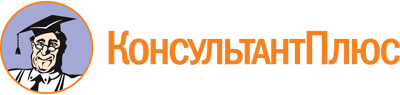 Решение Барнаульской городской Думы от 25.12.2012 N 42
(ред. от 30.08.2022)
"Об утверждении Положения о кадровом резерве для замещения вакантных должностей муниципальной службы города Барнаула"Документ предоставлен КонсультантПлюс

www.consultant.ru

Дата сохранения: 14.05.2024
 Список изменяющих документов(в ред. Решений Барнаульской городской Думыот 30.10.2015 N 529, от 30.08.2019 N 355, от 27.03.2020 N 493,от 30.08.2022 N 967)Список изменяющих документов(в ред. Решений Барнаульской городской Думыот 30.10.2015 N 529, от 30.08.2019 N 355, от 27.03.2020 N 493,от 30.08.2022 N 967)Список изменяющих документов(в ред. Решения Барнаульской городской Думыот 30.08.2022 N 967)N п/пГруппа должностей муниципальной службыНаименование должности муниципальной службы, на которую формируется кадровый резервФ.И.О. кандидата, включенного в кадровый резервМесто работы и должность кандидата на дату принятия решения о включении в кадровый резервСведения о профессиональном образовании, специальности, профессиональной переподготовкеСведения об исключении из кадрового резерва с указанием оснований1234567